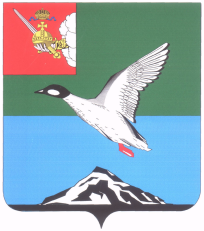 П О С Т А Н О В Л Е Н И ЕАДМИНИСТРАЦИИ ЧЕРЕПОВЕЦКОГО МУНИЦИПАЛЬНОГО РАЙОНАот 17.10.2013 № 2680									  г. ЧереповецО внесении изменений в постановлениеадминистрации района от 31.10.2011 № 1566«Об утверждении долгосрочной целевой программы «Укрепление материально-технической базы муниципальных автономных, казенных и бюджетных учреждений Череповецкого муниципального района на 2012-2014 годы»ПОСТАНОВЛЯЮ:1. Внести изменения в долгосрочную целевую программу «Укрепление материально-технической базы муниципальных автономных, казенных и бюджетных учреждений Череповецкого муниципального района на 2012-2014 годы», утвержденную постановлением администрации района                       от 31.10.2011 № 1566 (с последующими изменениями):- строки 1.98, 1.73 изложить в новой редакции:       «»;- перечень дополнить строкой 1.137 следующего содержания:«».2. Постановление разместить на официальном сайте Череповецкого муниципального района в информационно-телекоммуникационной сети Интернет. Глава района                		                                  	          	Н.В. Виноградов1.98.Монтаж водоэлектронагревателя в МОУ «Ягницкая средняя общеобразовательная школа»управление образования района, МОУ «Ягницкая средняя общеобразовательная школа»2013бюджет района26,30,026,30,01.73Текущий ремонт пищеблока в МОУ «Малечкинская средняя общеобразовательная школа»управление образования района, МОУ «Малечкинская средняя общеобразовательная школа»2013бюджет района273,00,0273,00,01.137Приобретение сварочного аппарата в МОУ «Сосновская средняя общеобразовательная школа»управление образования района, МОУ «Сосновская средняя общеобразовательная школа»2013бюджет района8,50,08,50,0